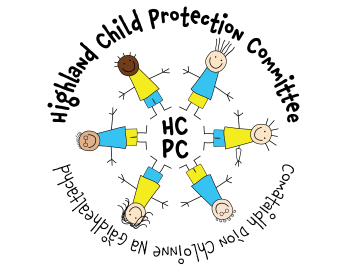 HIGHLAND INTER-AGENCY REFERRAL DISCUSSION (IRD) PROTOCOLThe Inter-Agency Referral Discussion (IRD) process is to be used in the following situations of concern:where it is suspected that a child or young person has suffered, is suffering or is likely  to suffer harm or abusewhere an accumulation of concerns in relation to the child indicate risk of harm or abuseThe Inter-Agency Referral Discussion (IRD) process commences with an initial referral discussion and is the first stage of a multi agency response to Child Protection concerns.  The process commences following a child concern referral to Health and Social Care or Police.The Inter-Agency Referral Discussion (IRD) must involve agency decision makers from key agencies and should include Social Work, Health and Police.  Other professionals such as Education may also be invited, depending on the  circumstances and age of the child.The purpose of the Inter-Agency Referral Discussion (IRD) is to enable all relevant information to be shared and analysed to ensure that any Child Protection investigations are based on a reasoned, informed and considered plan.  This process should lead to a child focused course of action being agreed between relevant parties.RESPONDING TO CHILD PROTECTION REFERRALSMULTI AGENCY GUIDANCE